兰麦公众号使 用 说 明 书一、简介1.1 1.2阅读对象学员用户1.3角色使用场景描述普通用户：在微信端、pc网站 购买课程、学习、签到等二、用户操作手册2.1报名直播面授课程1、关注公众号“北京兰麦” 2、点击课程中心-面授课程模块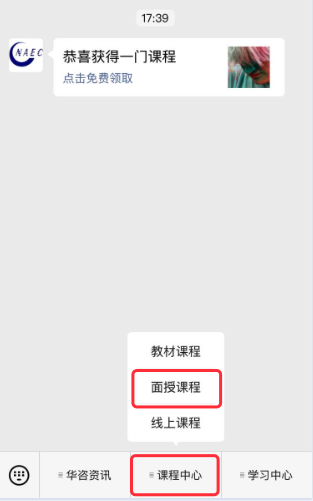 2.2课程报名1、筛选条件选择之后会出现对应的课程列表。选择某一条课程查看课程详情介绍3、点击“立即购买“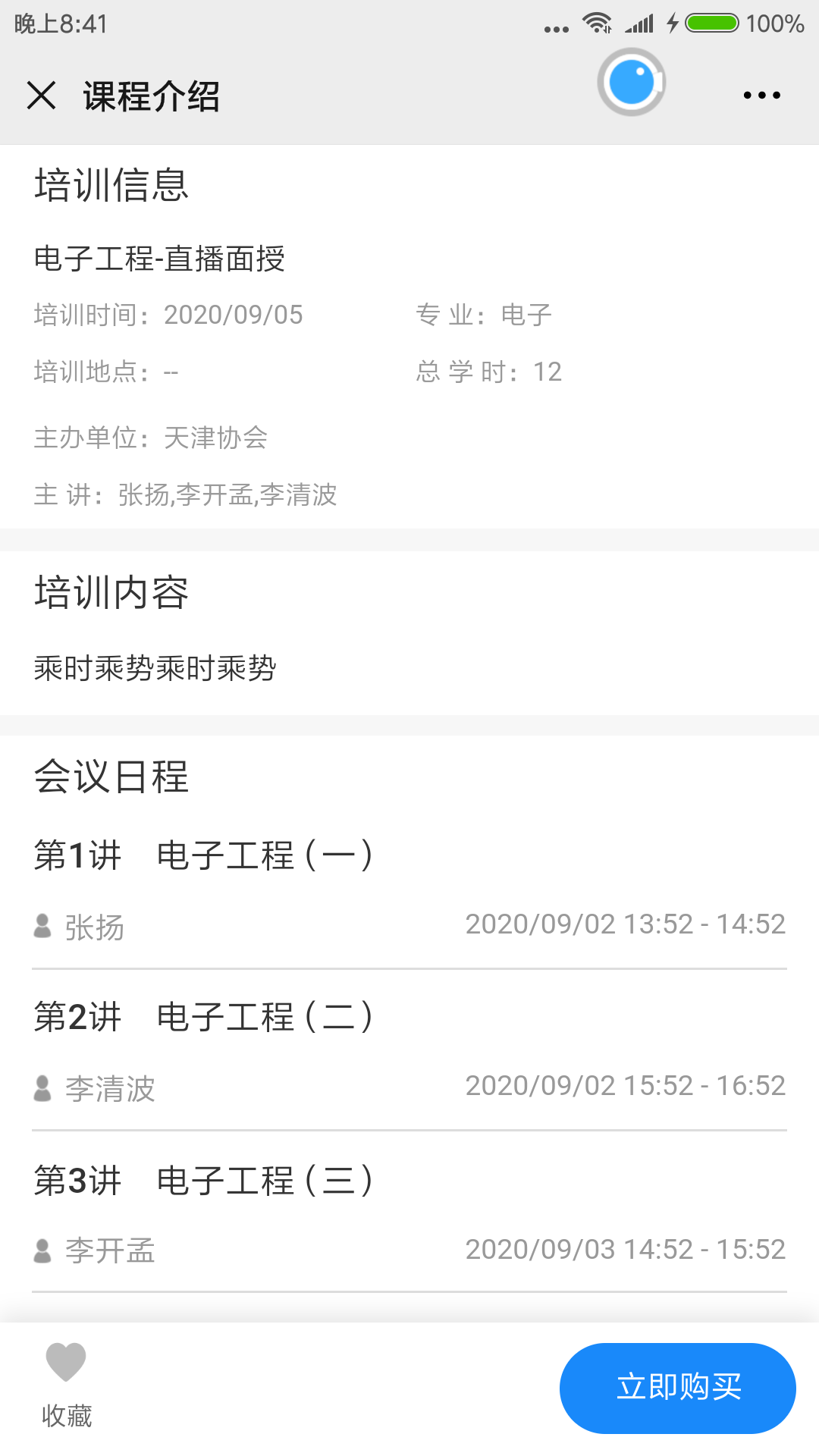 4、请根据培训通知输入对应课程的培训费单价， 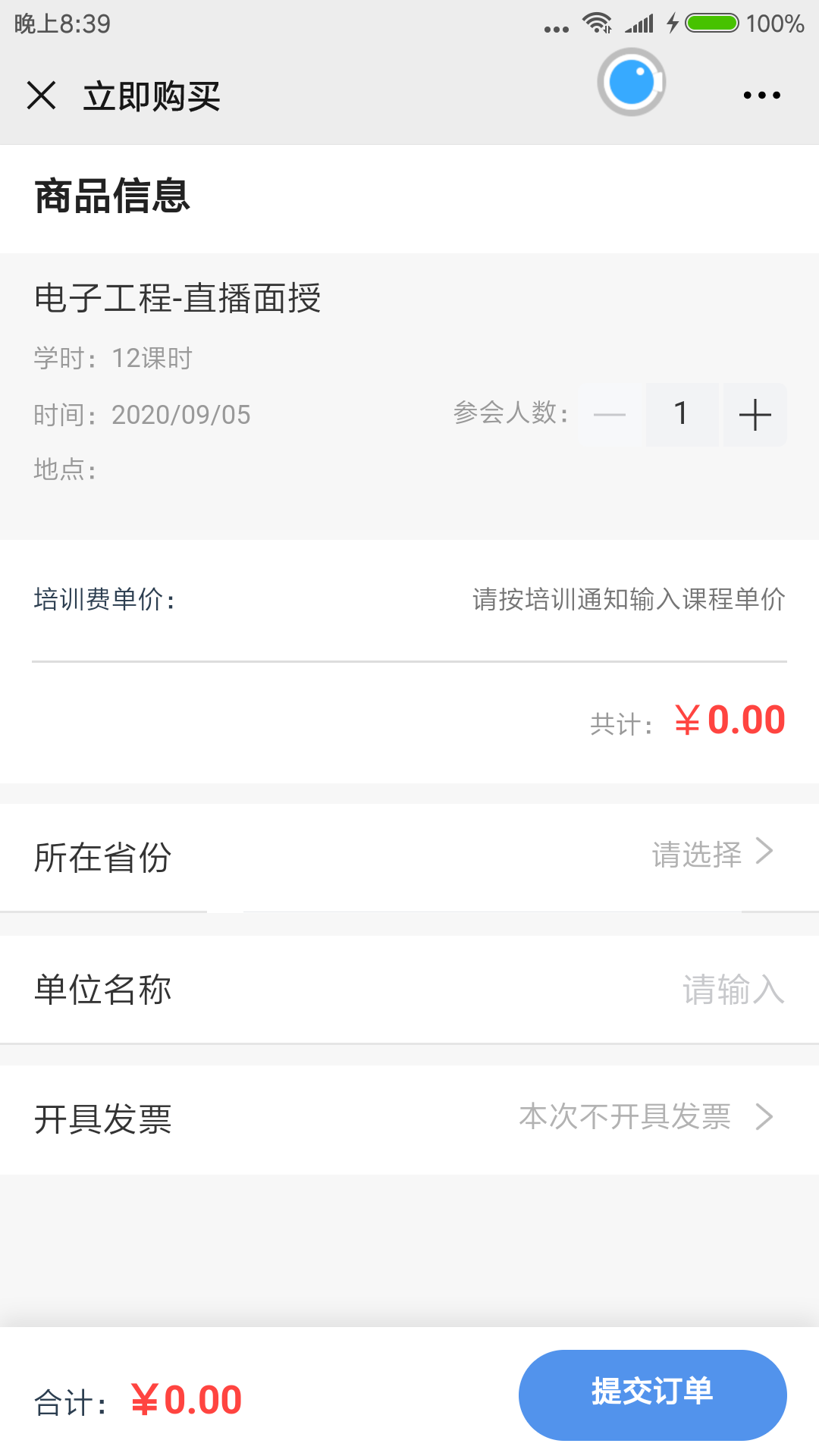 ——您可以为单位多个人报名，点击 “+”添加购买数量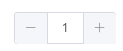 ——填写参会人员单位属于哪个省协会、单位全称。——如果您需要开发票，请点击“开具发票”填写发票信息。如需要多人一起开票，请选择“所有人合开一张”，如果需要每人开一张发票，请选择“每个人单开一张”。如需开专票，请在”备注“中注明，否则默认一起交费一起开票。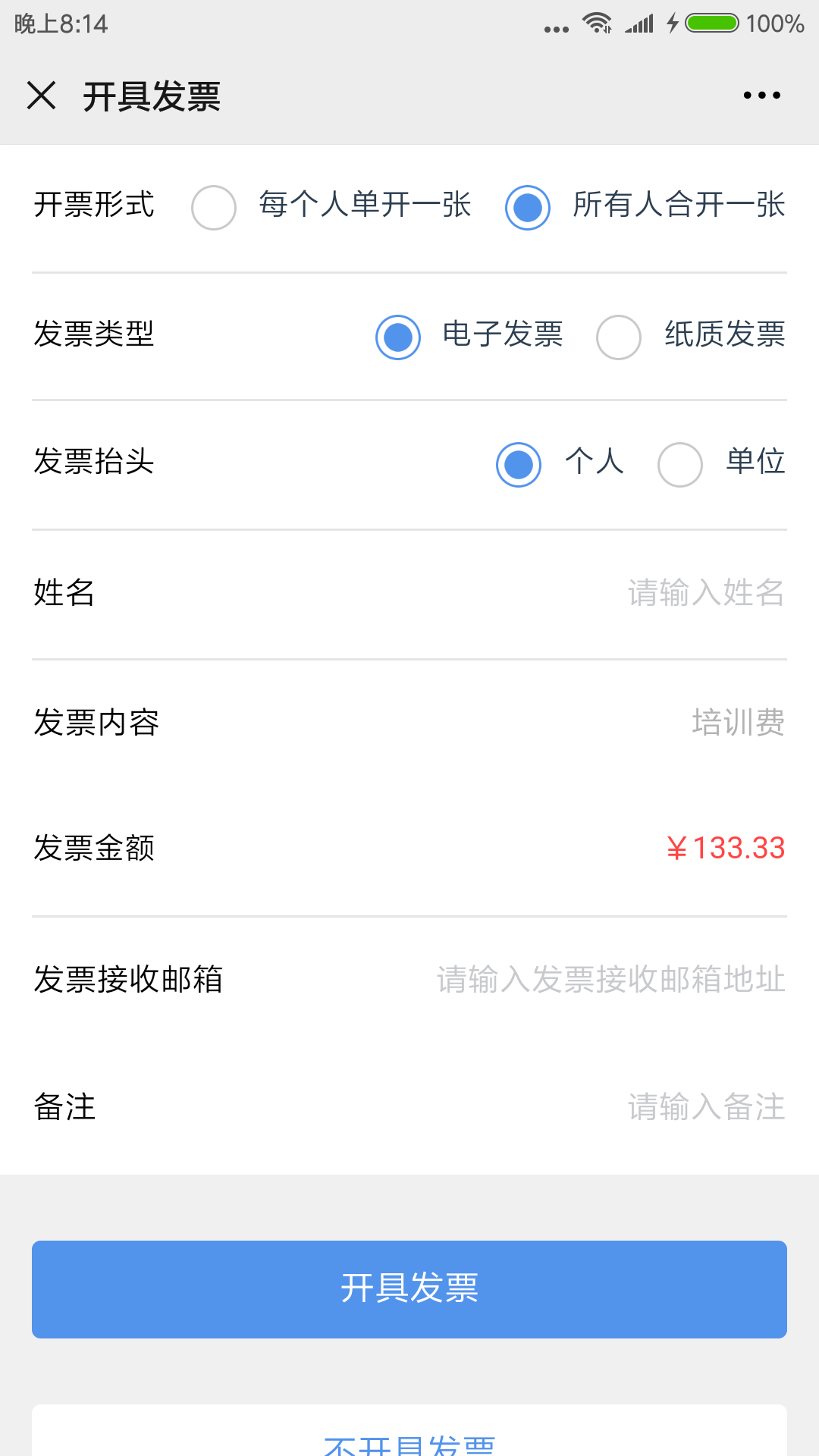 5、点击提交订单6、支付订单7、支付订单可以选择微信支付和对公转账，微信支付 支付成功后即可以学习。对公转账将在平台确认收到款之后开通课程。微信支付在选择支付方式后，点击确认付款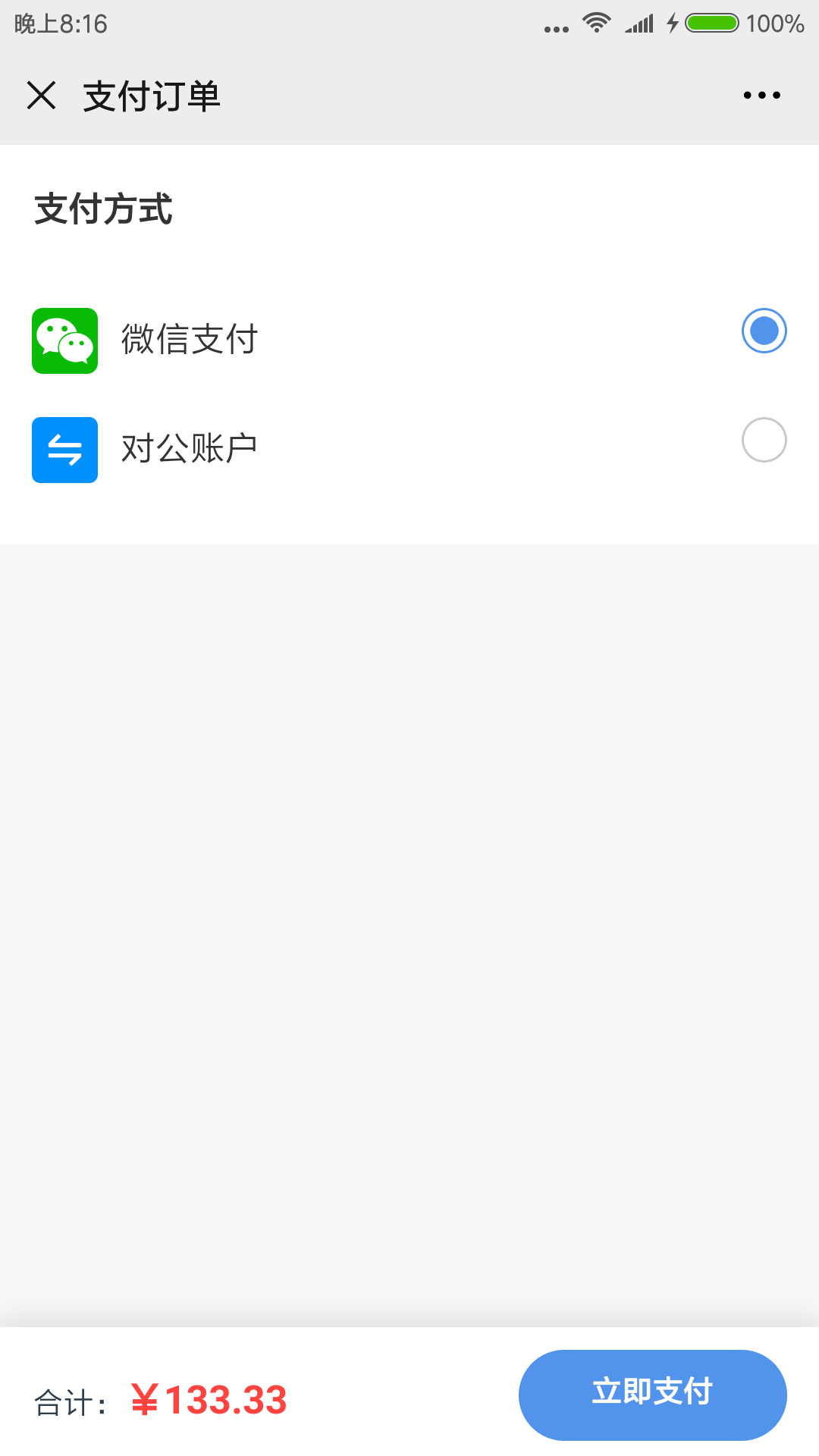 如果选择微信支付，点击“立即支付”会自动打开微信APP支付 对公转账（1）请在确认付款时，留下您的手机号，如有问题，方便我们联系您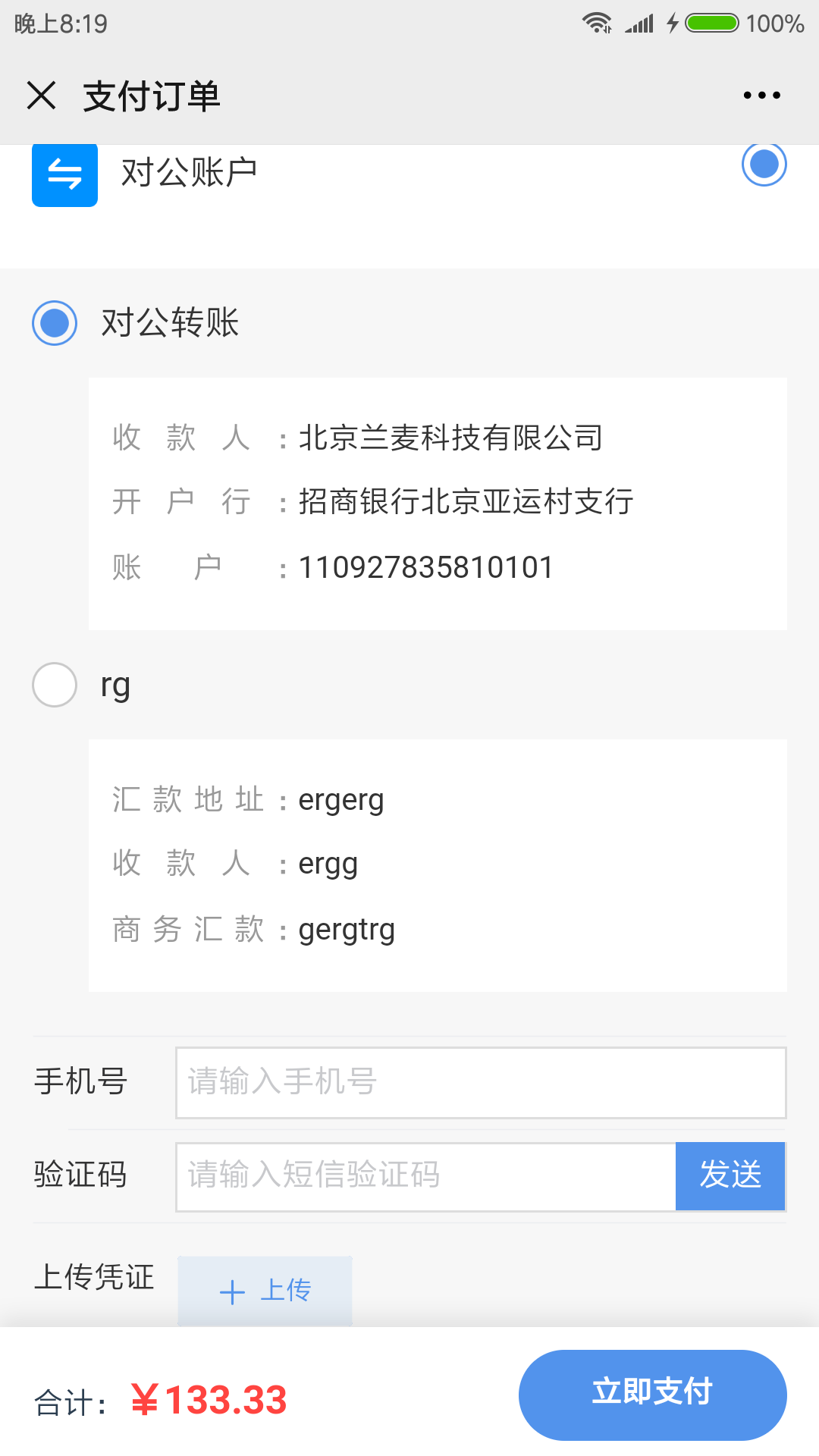 （2）、对公转账无需立即上传汇款凭证，可以先点击“确认付款“，单位汇款后截图，在微信公众号底部菜单点击学习中心-》个人中心-》我的订单中的待支付订单。点击找到此订单并上传汇款凭证。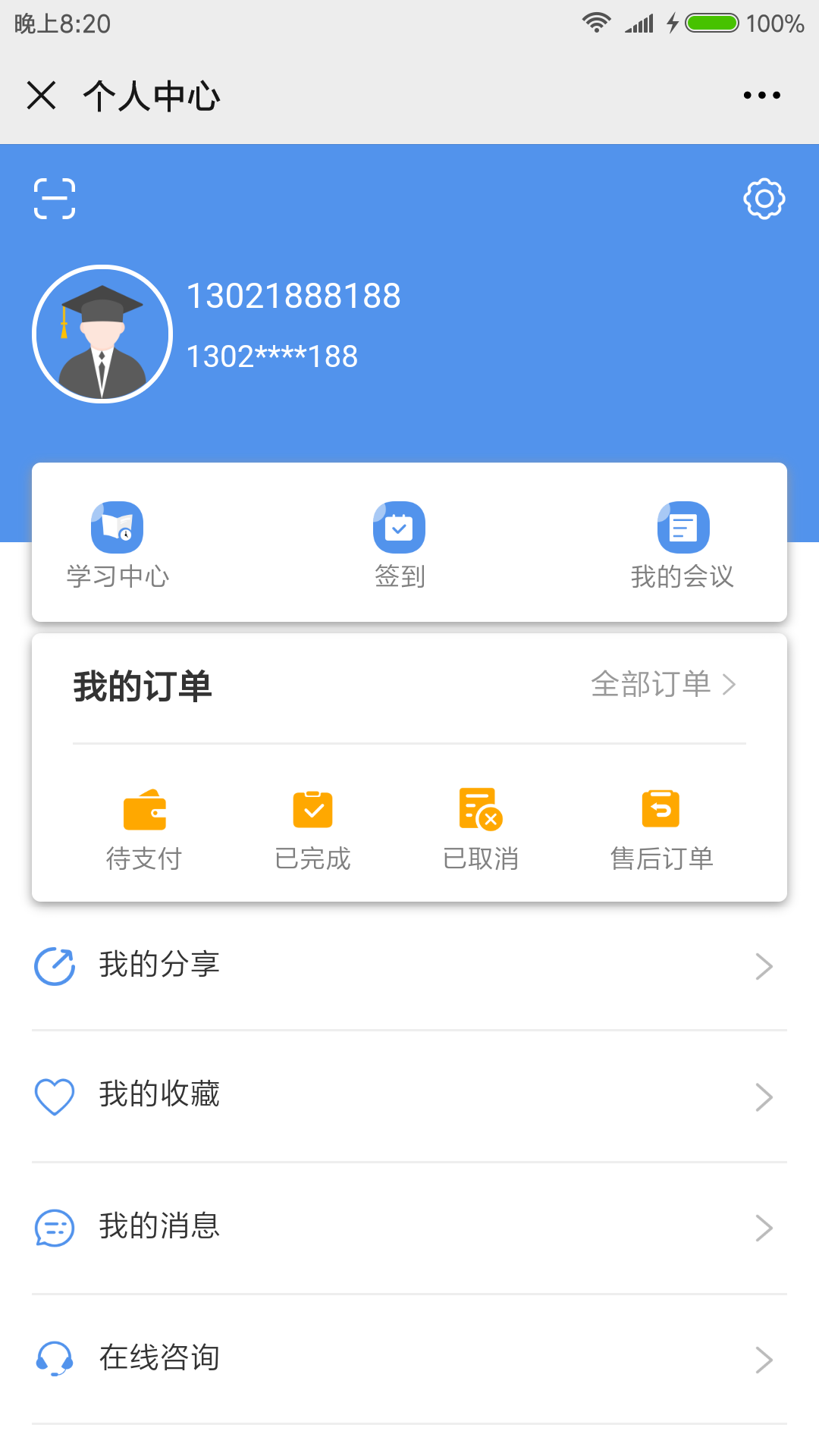 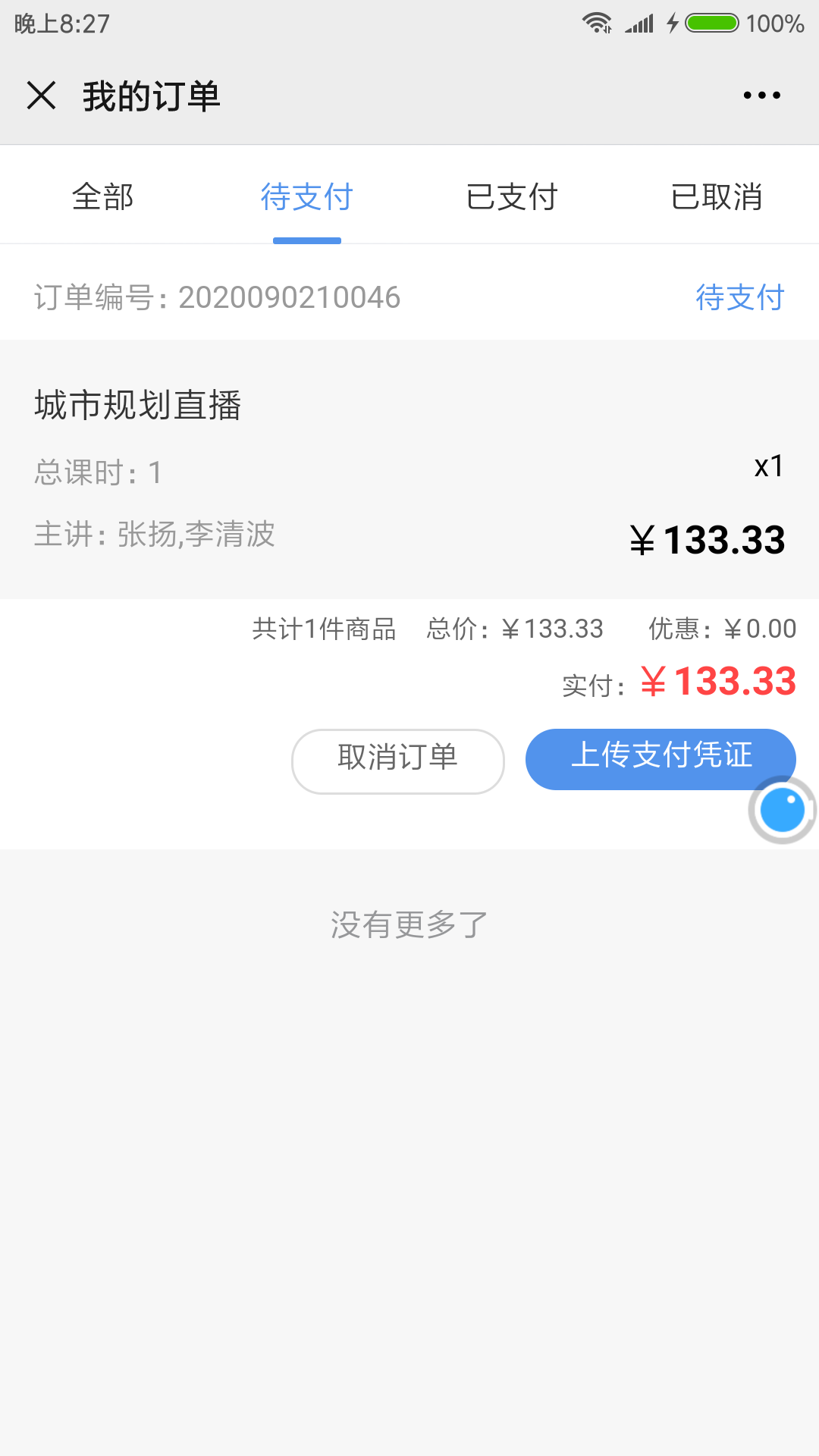 上传支付凭证后，会务组会及时核对、确认收到款项后，订单状态会从”待确认“变成”已完成“。8、确认付款后，需要您完善单位报名人员信息，您可以使用当前账号登录网站完善报名人员信息。（1）使用浏览器打开网址www.lanmaiedu.com。（2）使用微信端购买课程的账号登录网站（3）点击我的账号头像->我的订单跳转到我的购买订单中。（4）找到在微信端购买的课程-点击修改报名人 完善报名人信息提交 注意，填表人本人如果是参会人员，也需要填写本人的手机号、身份证号等信息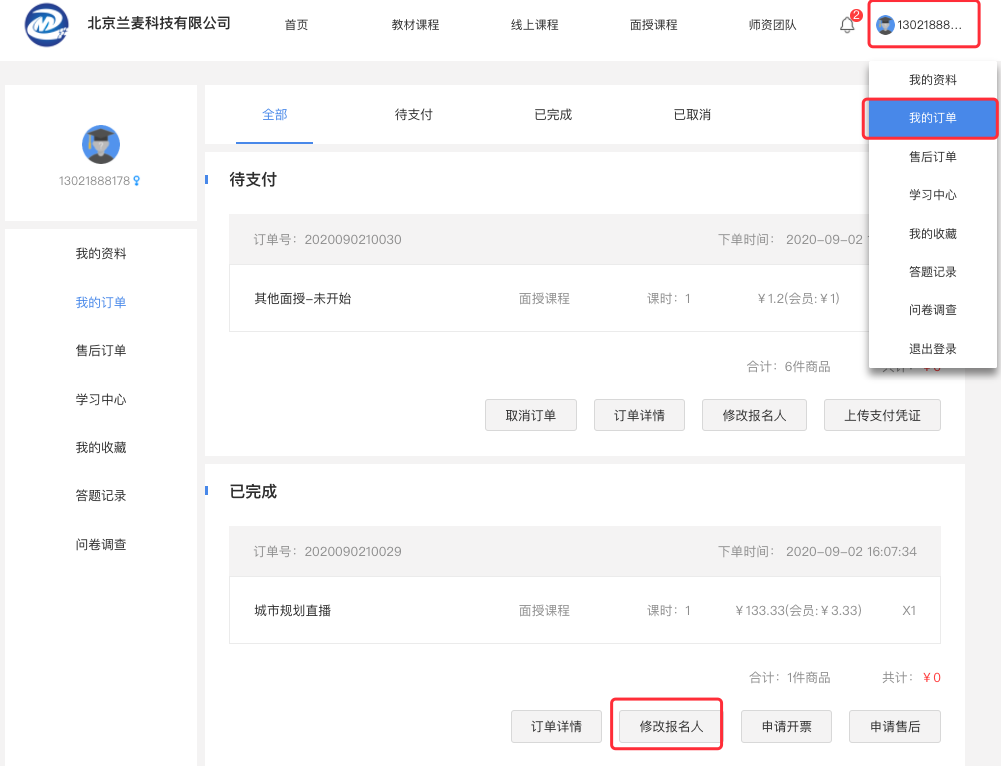 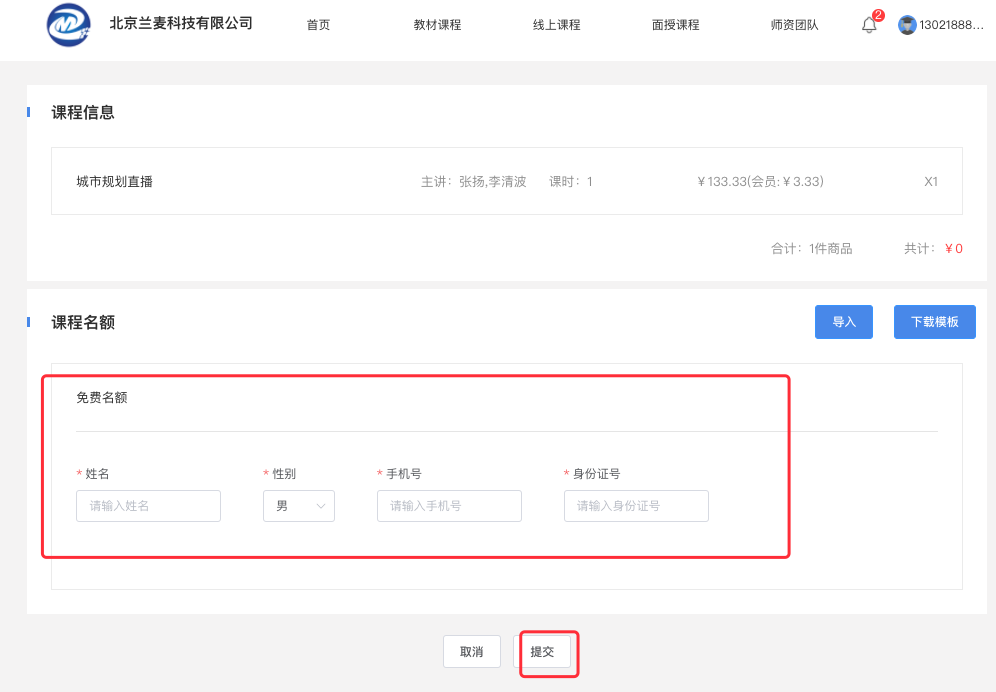 到这里，您的课程就已经购买完成了！接下来您完善的报名人员信息对应的手机号就可以登录平台学习了2.2.2学习签到1、购买课程后完善的单位报名人员信息手机号可以登录微信公众号“北京兰麦”平台学习，输入报名时填写的对应的手机号即可登录。也可使用同样的账号登录网站www.lanmaiedu.com学习。2、进入微信公众号-点击底部菜单学习中心-》个人中心如果您还没有登录-此时会提醒您登录 输入手机号获取验证码进行登录3、登录后-点击“学习中心”，找到您要学习的课程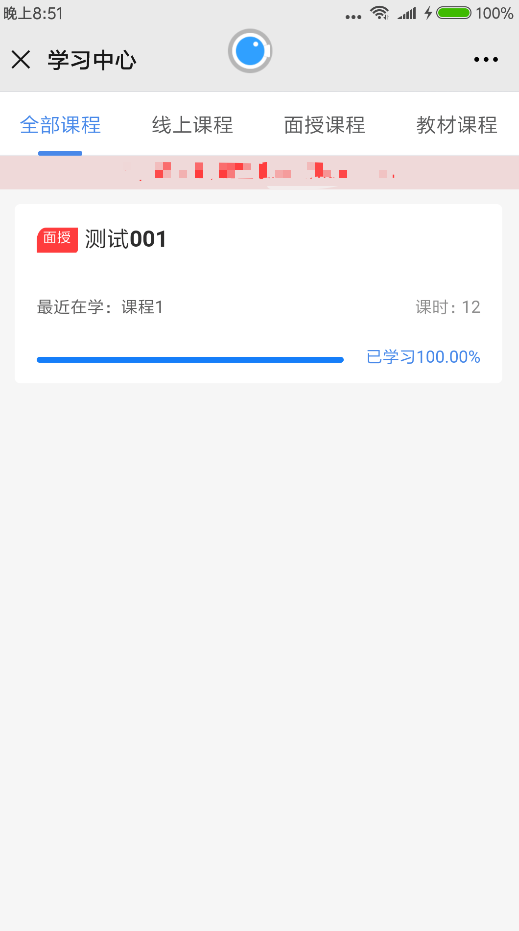 3、点击想要学习的课程去学习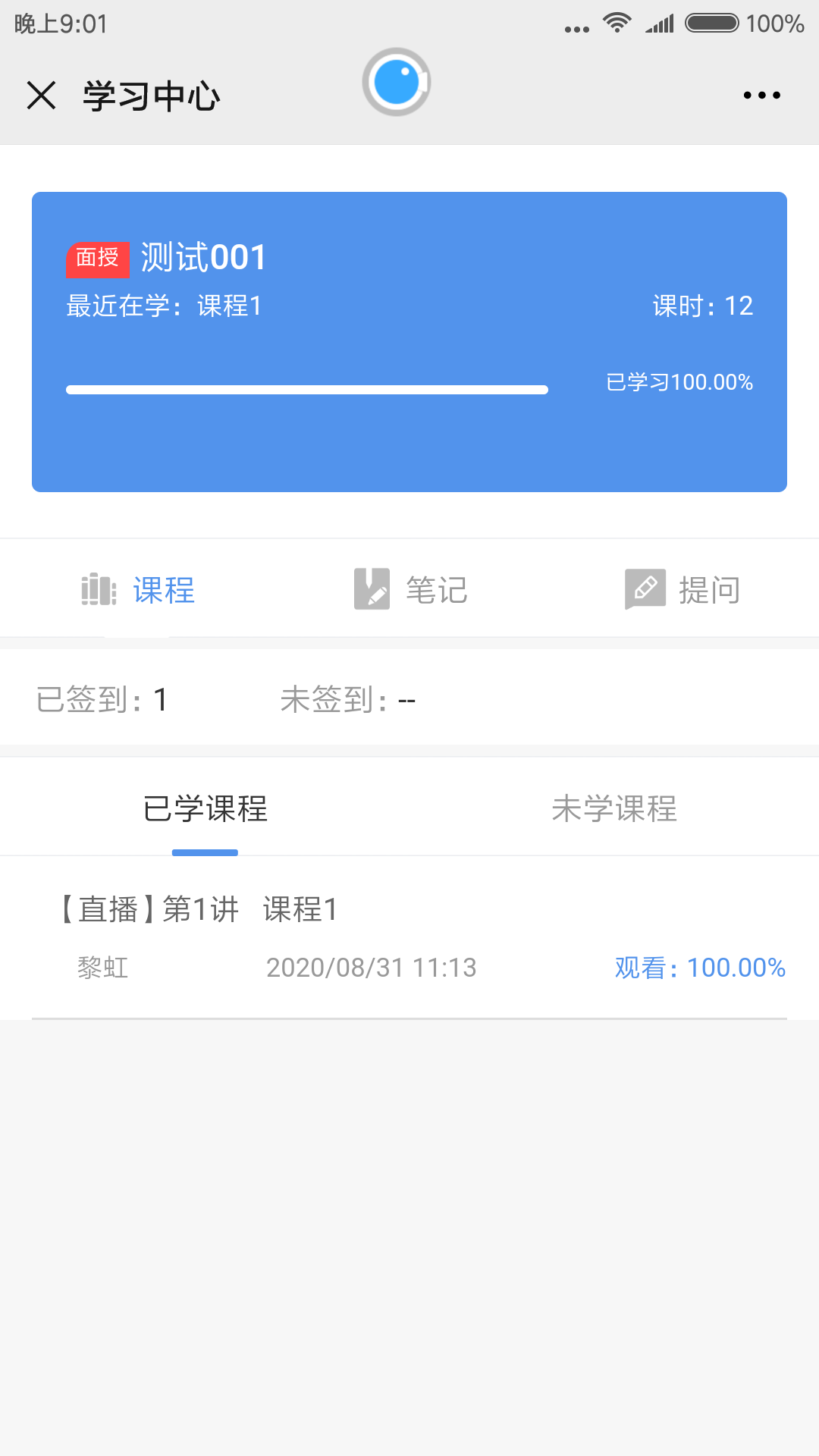 4、点击课程目录中要去学习的课程5、如果课程正在直播，您就可以直接去学习了。6、当您进入课程看直播时，就已经签到成功了！注意：您必须在上课时间段内进入学习才算签到成功！在整个课程进行日期里，每半天需要签到一次。2.2.3申请售后 注意：售后申请只能由建立订单的报名人进行。1、进入微信公众号-点击底部菜单学习中心-》个人中心我的订单-找到对应的课程-点击申请售后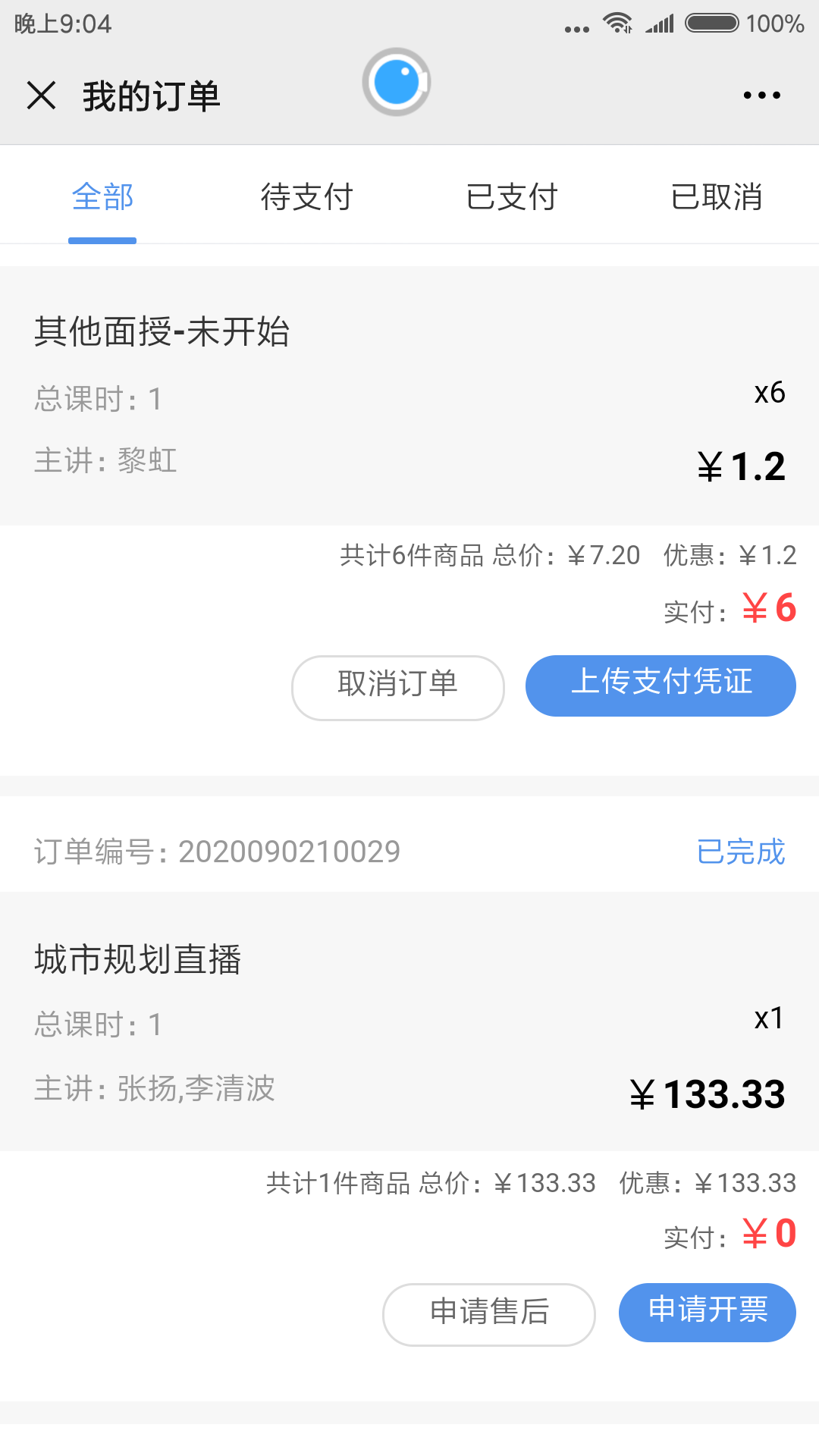 2、您可以选择换课，也可以选择退课。面授课程的退换需要在课程开始之前进行退课售后类型选择退课，您可以选择某部分人员去退课， 如果您是线上支付，平台会直接将钱原路径返回到您的账户。如果您是对公转账付款，平台在收到您的申请后，手动退款，请及时跟进退款进度。换课（1）、售后类型选择换课，选择需要换的课程 ，换的课程金额不能高于原订单的支付金额，且原来完善的报名人员信息会同步到换后的课程中，您可以再次去完善信息。（2）、您可以在售后订单中查看售后订单状态产品名称地址微信端请关注公众号“北京兰麦”